安城のお酒である「神杉酒造」の日本酒と安城デンビールのクラフトビールを題材としたカクテルのレシピを公募するコンテストをこの秋開催します。最優秀作品は「安城公式カクテル」として認定し、市内飲食店等での展開を目指します（その節はご協力をお願いします）。優勝賞金はなんと20万円！是非ご参加ください。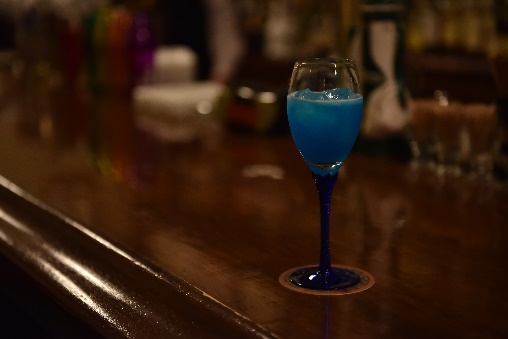 【開催日】 （１）募集期間　８月中旬以降（２）公開審査日　１１月７日（土）【公開審査会場】　中心市街地拠点施設アンフォーレ【参加基準】 ２０歳以上【その他】　詳細は今後、安城市観光協会のウェブサイトで情報提供していきます。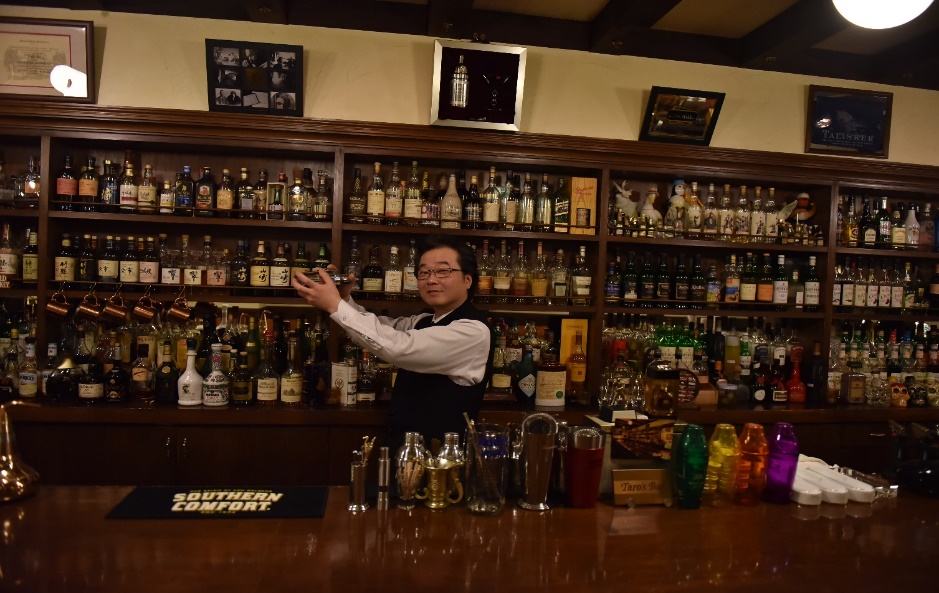 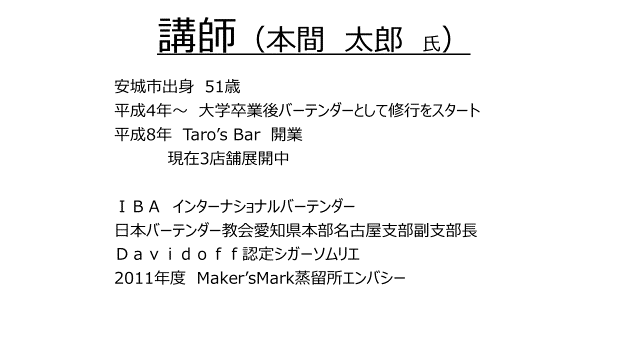 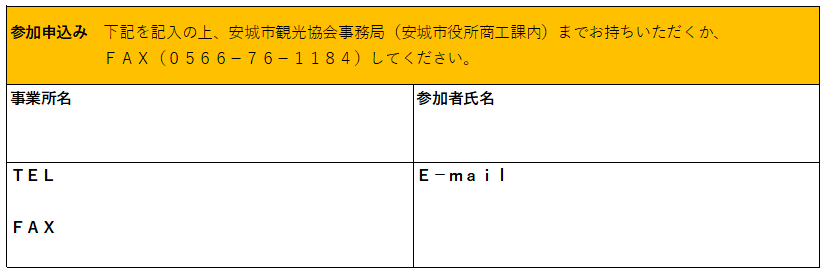 